Ms. Gallagher’s 1st ClassWork for week beginning 20th April (Week 4)Dear Parent(s)/Guardian(s),I hope you are keeping well and safe. Below is a guideline of work for First Class this week. I have divided it into days Monday- Friday, trying to follow a similar timetable to what would be completed in school. This document can ideally be printed out but if you have no access to a printer, the answers can be written in the child’s home copy or you can start a new copy or refill pad. Please encourage to continue reading and practising their lovely handwriting!If you have any questions or enquiries please contact the school or myself.Hello to all the children. Make the most of this lovely sunshine Stay safe,Ms. Gallagher(Master your Maths: Link to answers https://my.cjfallon.ie/ebooks/23388.pdf )***This work  below can be completed throughout the week on whatever day suits Art- Draw your favourite minibeast (Look back on the Combined Skills Reader story). PE- Continue to exercise for 60 minutes a day. The strand being focussed on this month is ‘Games’. Practice your throwing and catching this week. This link provides some lovely ideas for games: https://pssi.pdst.ie/pssi_games/gampage12.html Music- Tin Whistle – Revise the tin whistle scale and learn this song:Baby Shark Tin Whistle NotesD  E  G  G  G  G  G  G  GD  E  G  G  G  G  G  G  GD  E  G  G  G  G  G  G  G  G  G  FMs. Mahoneys English Group-English GroupGo to www.oxfordowl.co.ukClick on myclassloginmy class name – mrsmahoneymy class login – SchoolRead the story Dad, Can You Do This?Answer these questions into your copy.Dad, Can You Do This?Can Dad play drums?Can Zac play drums?Why can Dad not get in the playhouse?Can Dad run?Can Dad catch?Read the story DiggersAnswer these questions into your copy.DiggersDoes the big digger have a bucket?Does the small digger have a bucket?Can the digger dig in the snow?What can dig up the road?Name three parts of a digger.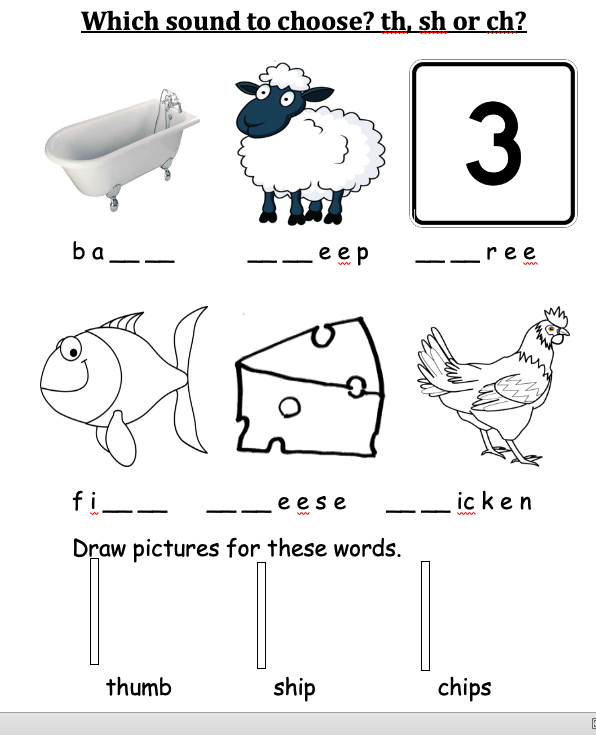 MONDAYS WORKMs. Gallagher’s Maths Group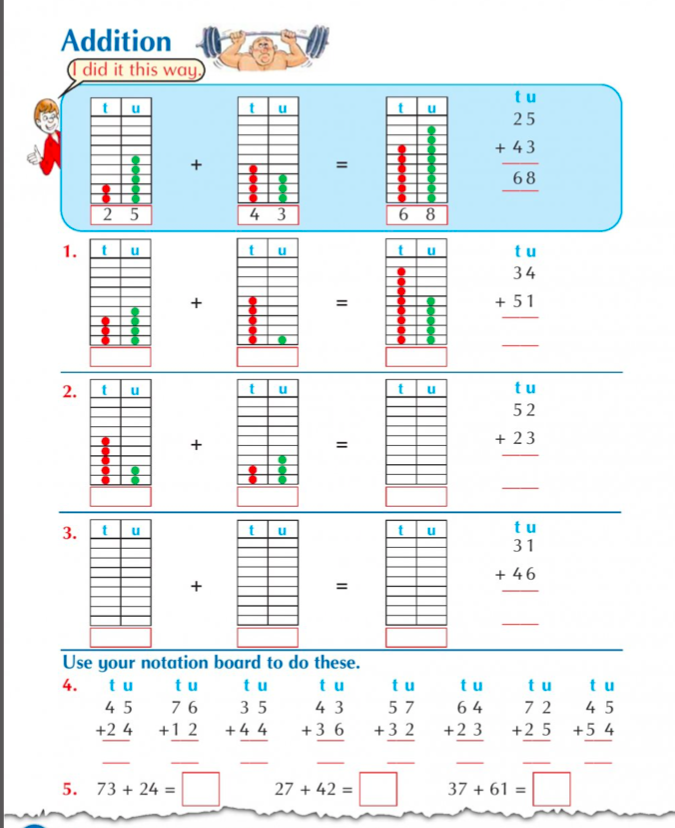 Tables +5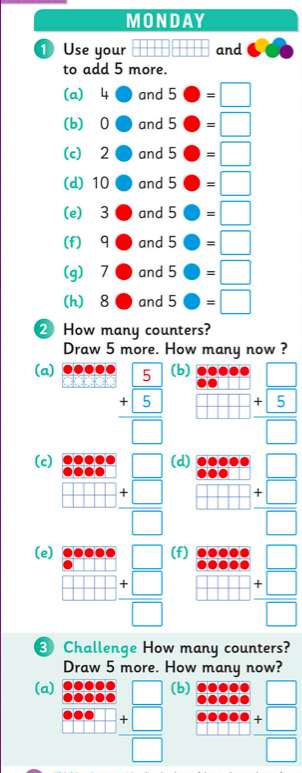 Spell Well (A+B)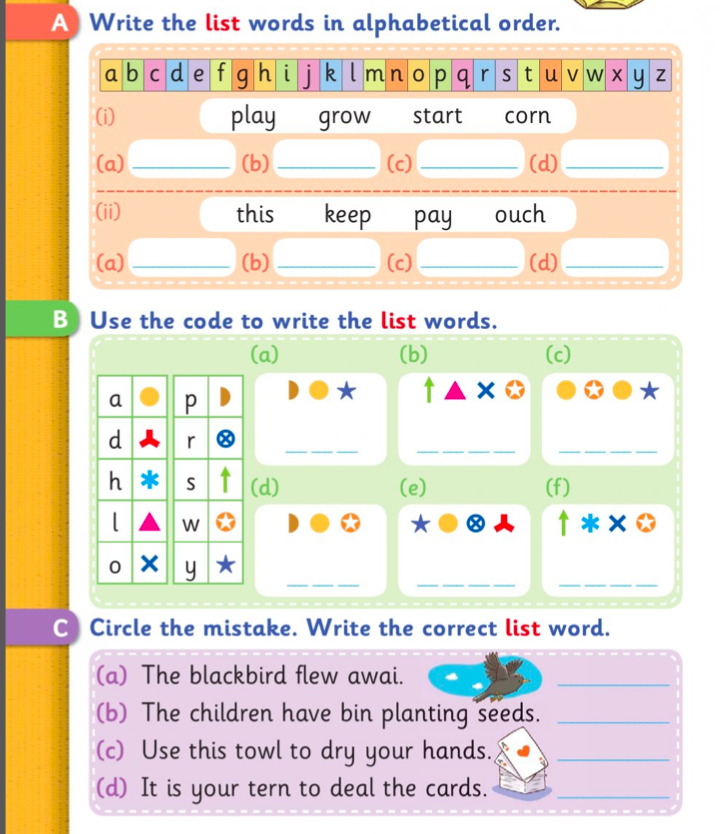 Combined Skills Reader (Page 23 A for Monday)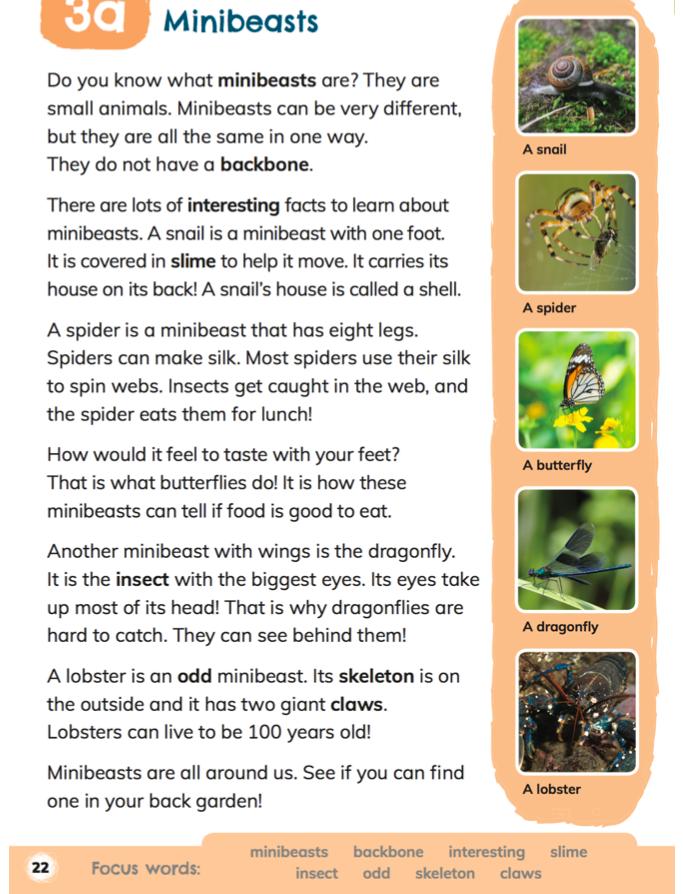 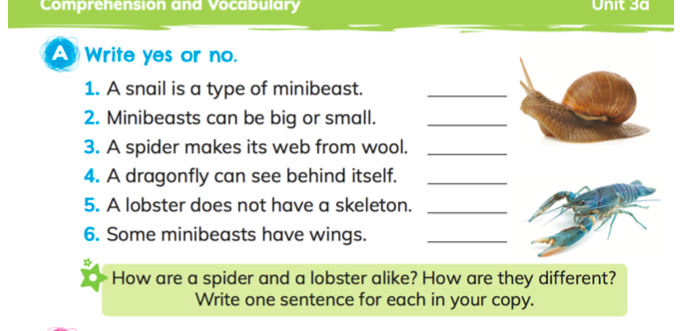 SESE- Favourite Childhood Places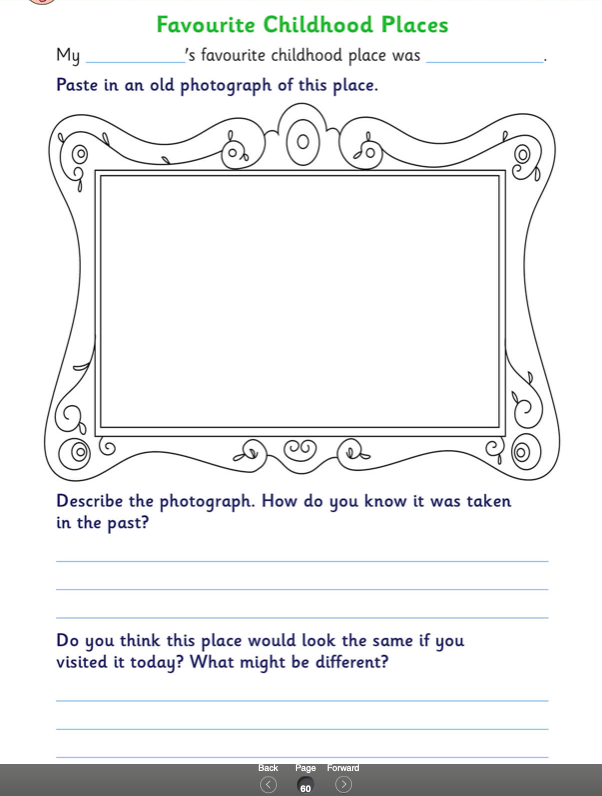 TUESDAYS WORKMs. Gallagher’s Maths Group 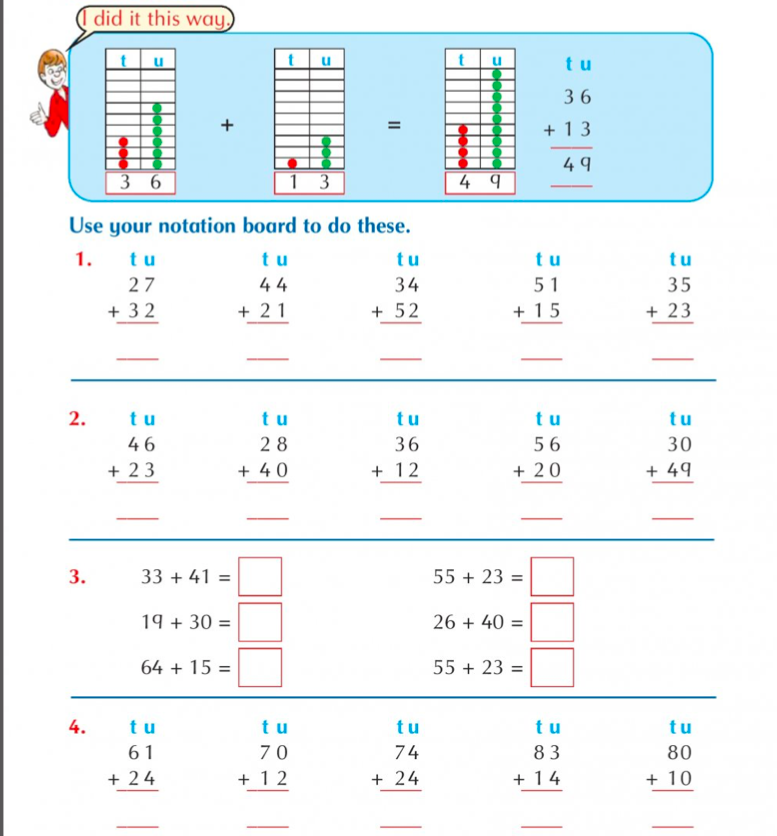 Tables +5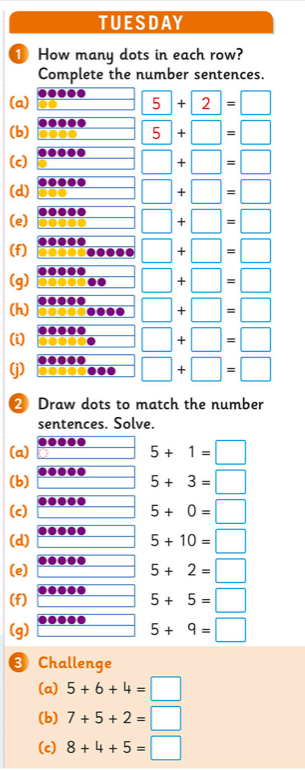 Spell Well- Page 52 CCombined Skills Reader – Page 23 B & C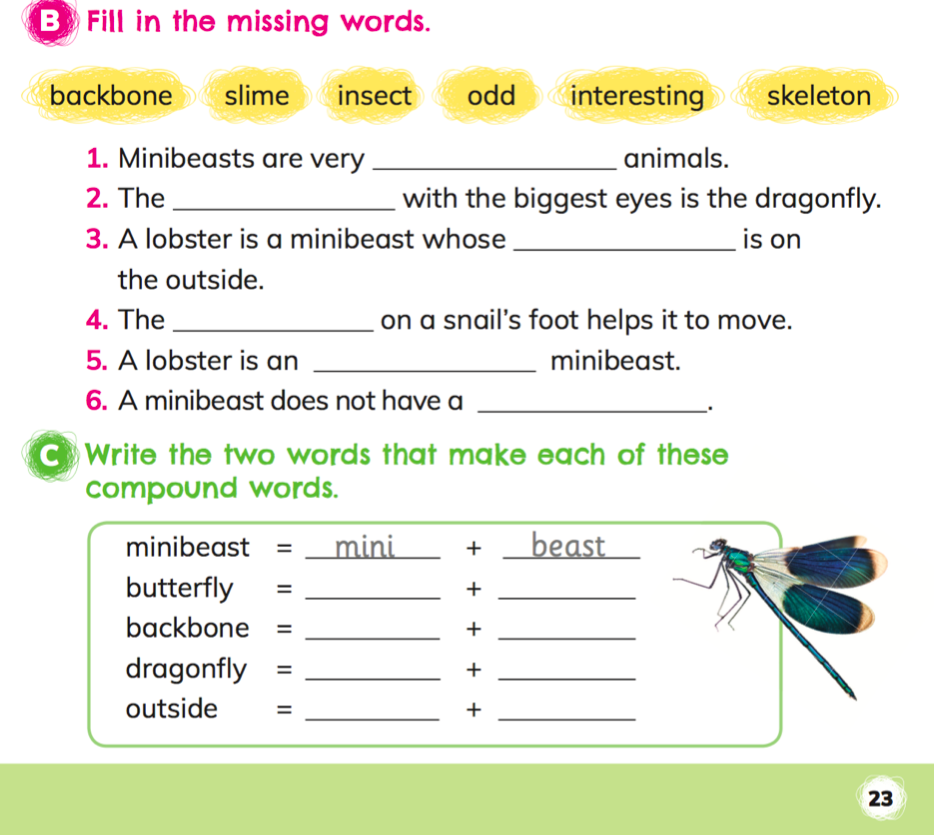 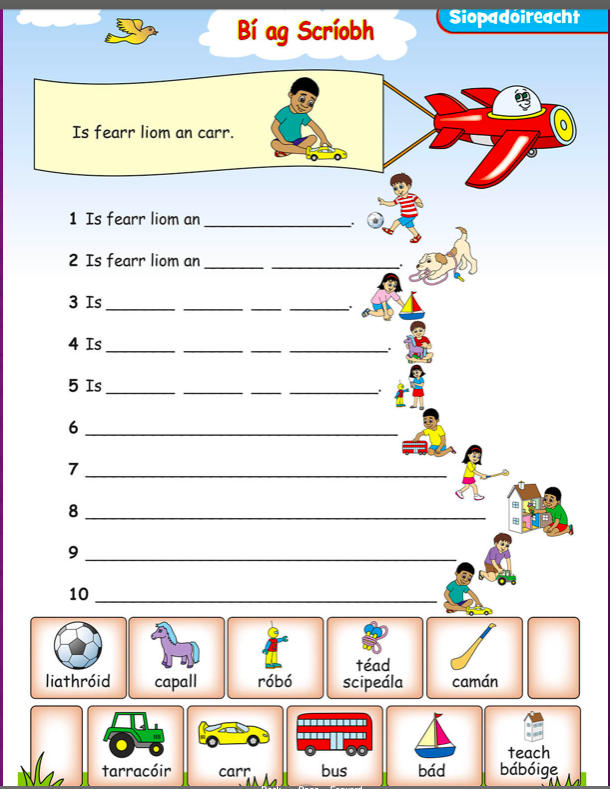 GaeilgeWEDNESDAYS WORKMs. Gallagher’s Maths Group 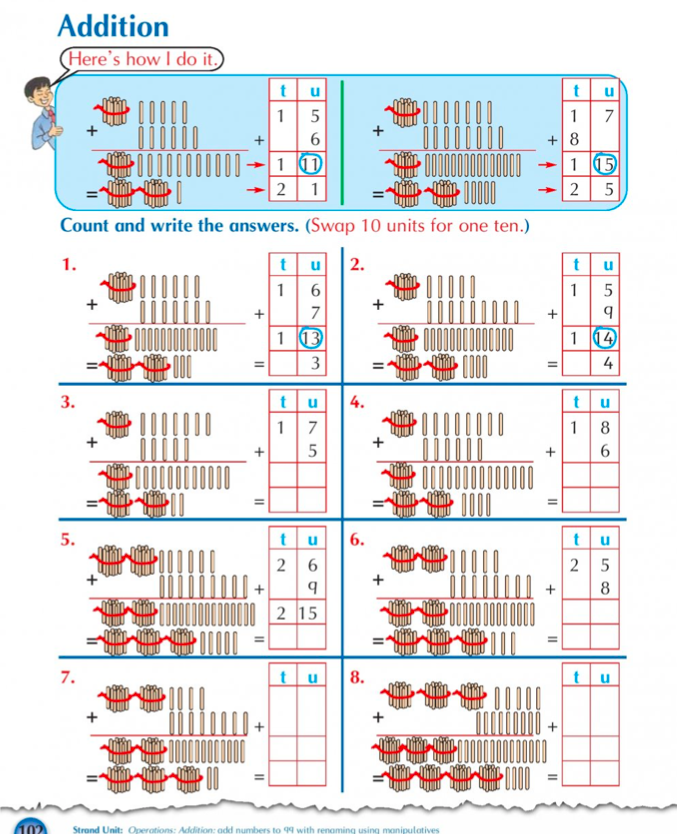 Spell Well D & E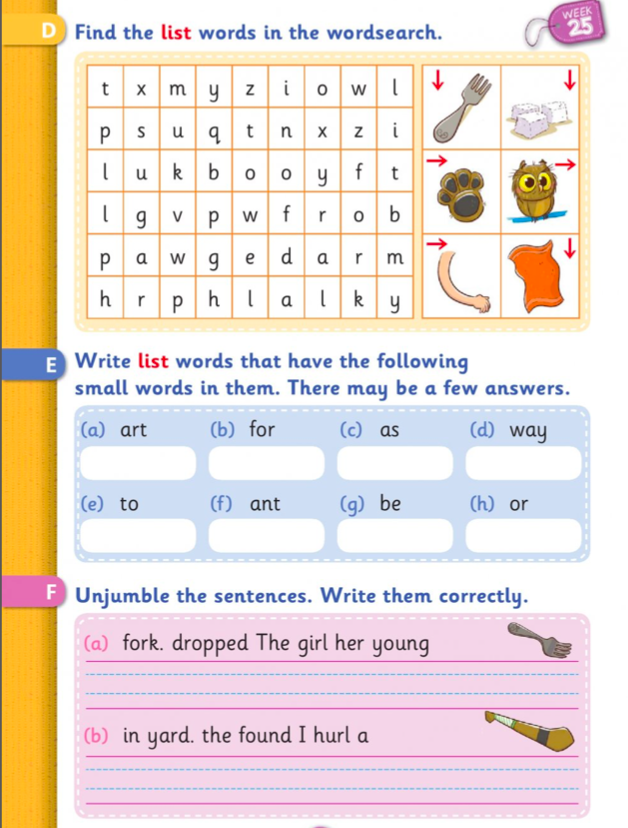 Combined Skills Book- Page 24 A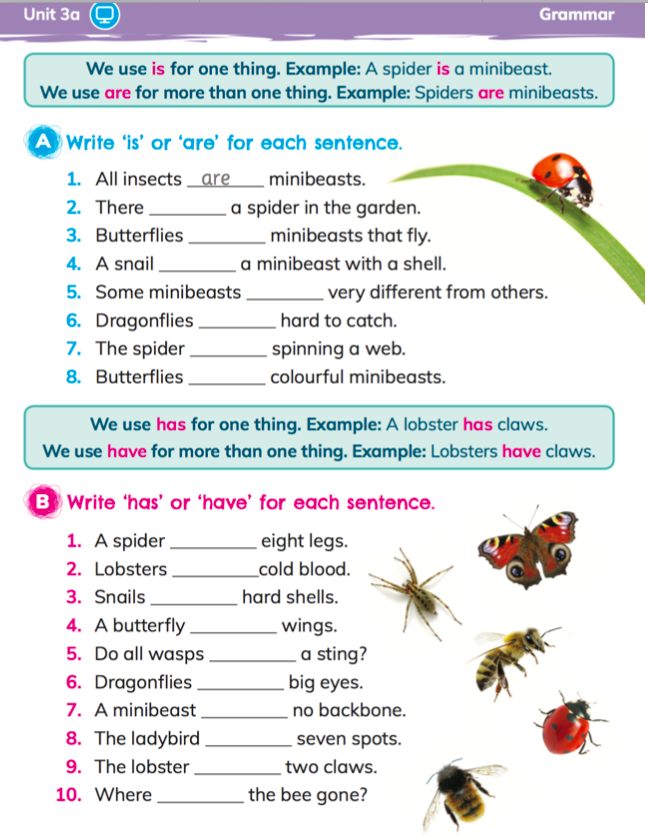 Gaeilge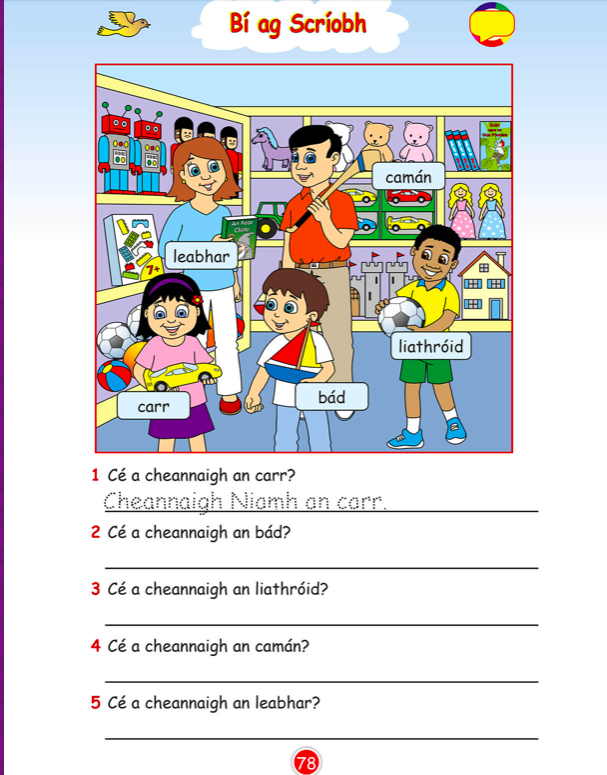 THURSDAYS WORKMs. Gallagher’s Maths Group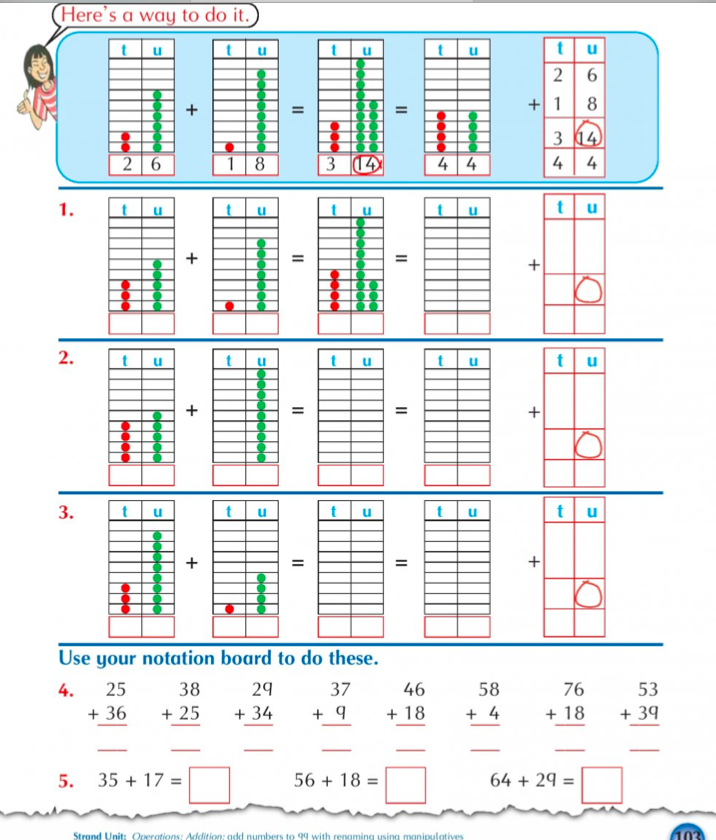 Tables +5 Thursday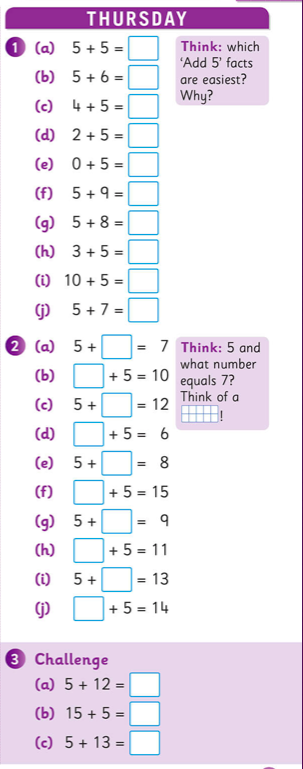 Spell Well- FCombined Skills Reader- BSESE- Thursday AND Friday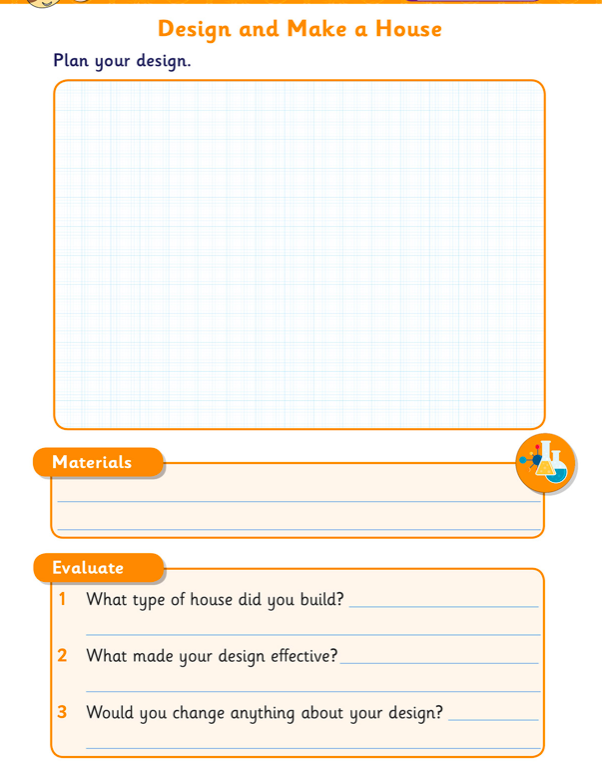 FRIDAYS WORKHandwriting Page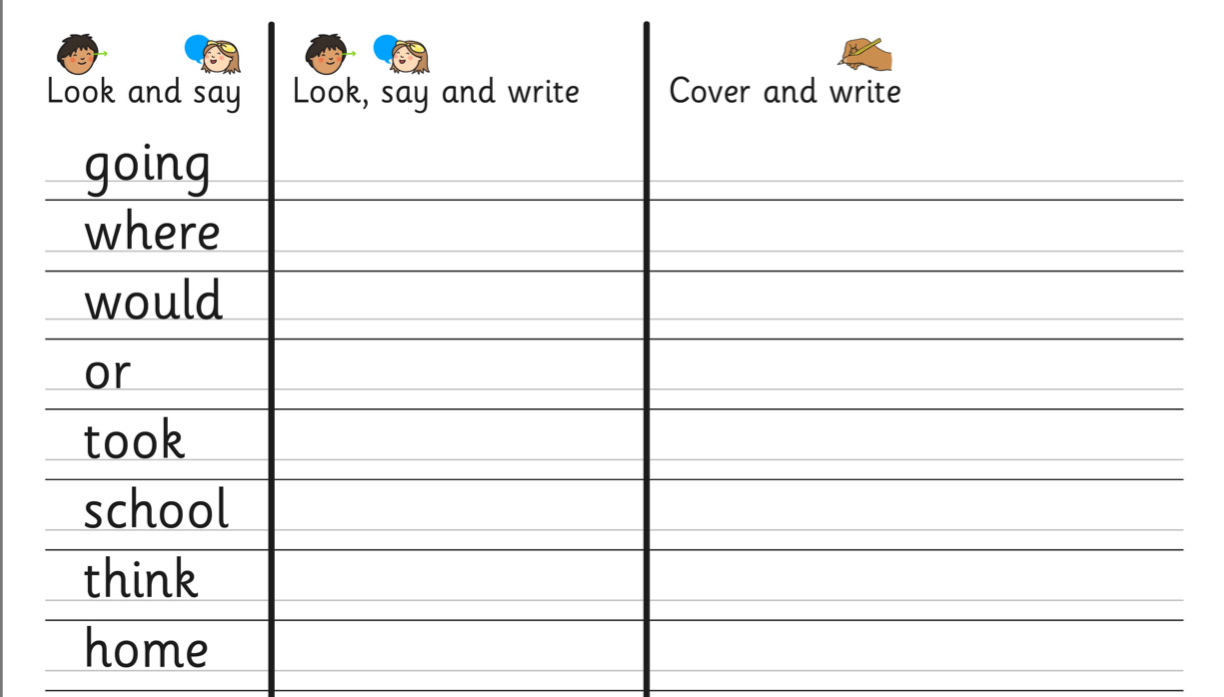 Spell Well- Pick 4 words from Page 52 and put them into sentences MondayMathsMaster Your Maths -Monday ColumnMs. Gallagher’s Maths Group- Addition Page 100Tables- Add 5 worksheet- MondayEnglishSpell Well P.52 A&BCombined Reader and Skills Book – Story 3a- ‘Minibeasts’. Children do Page 23A for work on Monday.Just Write- Page 54SESEFavourite Childhood PlacesTuesdayMathsMaster Your Maths -Tuesday ColumnMs. Gallagher’s Maths Group- Addition Page 101Tables- Add 5 worksheet- TuesdayEnglishSpell Well P.52 CCombined Reader and Skills Book – Story 3a- ‘Minibeasts’. Children do Page 23 B and CJust Write- Page 55GaeilgeComplete page 77 of the Bua na Cainte Book based on the theme of shopping.Is fearr liom…… (I prefer).WednesdayMathsMaster Your Maths -Wednesday ColumnMs. Gallagher’s Maths Group- Addition Page 102Tables- Add 5 worksheet- WednesdayEnglishSpell Well P.53 D and ECombined Reader and Skills Book – Story 3a- ‘Minibeasts’. Children do Page 24 AJust Write- Page 56GaeilgePage 78 in Bua na Cainte.The answers are:Cheannaigh Niamh an carr.Cheannaigh Oisín an bád.Cheannaigh Liam an liathróid.Cheannaigh Daidí an camán.Cheannaigh Mamaí an leabhar.ThursdayMathsMaster Your Maths -Thursday ColumnMs. Gallagher’s Maths Group- Addition Page 103Tables- Add 5 worksheet- ThursdayEnglishSpell Well P.53 FCombined Reader and Skills Book – Story 3a- ‘Minibeasts’. Children do Page 24 BJust Write- Page 57SESEDesign and make a houseThe children design and make a house for a lego figurine. This is a two day lesson (Thursday and Friday). Using equipment such as paper, cardboard, straws, lollipop sticks, other construction toys, scissors, glue, Sellotape and plasticine they must create a house.They then fill out Page 62 from their Explore With Me books.FridayMathsMaster Your Maths -Friday TestEnglishSpell Well- Pick 4 words from Page 52 and put them into sentences.Handwriting PageSESE (Continued)Design and make a houseThe children design and make a house for a lego figurine. This is a two day lesson (Thursday and Friday). Using equipment such as paper, cardboard, straws, lollipop sticks, other construction toys, scissors, glue, Sellotape and plasticine they must create a house.They then fill out Page 62 from their Explore With Me books.